Kotki, JeżykiPiosenka: https://www.youtube.com/watch?v=tVlcKp3bWH8Pytamy: „How are you?, Dziecko odpowiada: “I’m happy/sad.”Powtarzamy piosenkę o kaczuszkach, zwracając uwagę na liczenie: https://www.youtube.com/watch?v=pZw9veQ76fo Oglądamy piosenkę: https://www.youtube.com/watch?v=eb53_Kdc1XIWprowadzamy nazwy czterech zabawek.  Jeśli mamy pudełko, wkładamy do niego zabawki, następnie kolejno je wyjmujemy i nazywamy: lalka (a doll), miś (teddy bear), piłka (a ball) oraz samochodzik (a car). Prezentujemy wszystkie zabawki jednocześnie i powtarzamy ich nazwy. Następnie chowamy jedną zabawkę i pytamy co zniknęło („What is missing?”) Dziecko odpowiada czego brakuje. Tak postępujemy kolejno z każdą zabawką.Ponownie wkładamy zabawki do pudełka, dziecko zamyka oczy, losuje jedną zabawkę, i mając zamknięte oczka, stara się podać jej nazwę.Przeliczamy zabawki: „How many dolls/balls/cars/ teddy bears? (obrazki na następnej stronie)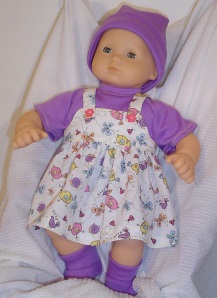 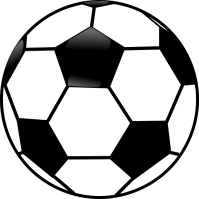 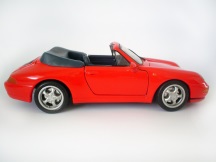 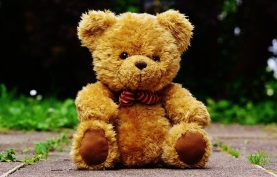 